5ème Journée de recherche  SILOGIN
27 novembre 2014  -  IEMN-IAEInscription à réaliser auprès d’Anne-Claire COVAIN, LEMNA avant le 20/11/14.
anne-claire.covain@univ-nantes.fr
Téléphone : 02.40.14.17.19Auteurs, comité Scientifique, adhérant AIM, Laboratoire LEMNA : gratuité
Autres participants : 36€ TTC (bon de commande 30€ HT)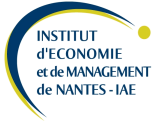 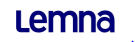 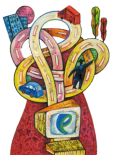 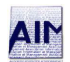 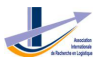 9hCafé d’accueil des participants à l’IEMN-IAE de Nantes, bâtiment petit port.Introduction de la journée par Frantz ROWE, Université de Nantes9h30Nathalie FABBE-COSTES, AIX-Marseille UniversitéCe que les innovations dans les supply chains nous apprennent des SIIO10h30Pause-café11hMargaux DUCROS et Salomée RUEL, Groupe Sup de Co La RochelleLe serpent qui se mord la queue … Ou le cercle vicieux de le supply chain vulnérable qui ne gère pas ses connaissances 11h30Ludivine CHAZE-MAGNAN, Blandine AGERON et Olivier LAVASTRE, Université Grenoble AlpesLa performance perçue des relations inter-organisationnelles dans un contexte industriel : Proposition d’un instrument de mesure12hDéjeuner 14hPrésentation du projet OLASI par Pierre DEJAX, École des Mines de NantesPour l’axe de l’IRRCYN, Olivier PETON, EMNUn état de l’art des modèles d’optimisation pour la conception des chaînes logistiques durablesPour l’axe de LEMNA, François DE CORBIÈRE et Bénédicte GEFFROY, EMNSynchronisation de flux dans la médecine nucléaire14h45Sonia FROUFE, Université du Havre Gestion des risques de la chaîne logistique et ERP : Le cas d’un fournisseur du secteur aéronautique15h15Pause-café 15h45Duane TRUEX, Georgia State UniversityUnderstanding the emergent structure of competency centers in post-implementation enterprise systems : an assemblage theory approach16h45Discours de clôture de la journée